Universidad Veracruzana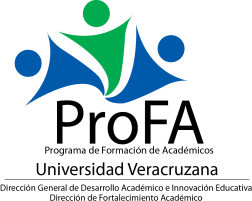 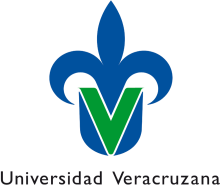 Comisión Mixta de Capacitación y Adiestramiento UV-FESAPAUVPrograma de Formación de AcadémicosSíntesis curricular del CoordinadorFA-FD-F-07Si es necesario agregue una hoja.Histórico de Revisiones          Firmas de autorización1DATOS GENERALESDATOS GENERALESDATOS GENERALESDATOS GENERALESNombre:     	Nombre:     	Entidad académica de adscripción:	 	Entidad académica de adscripción:	 	No. De Personal:    	No. De Personal:    	Tipo de contratación:	 	Tipo de contratación:	 	No. De Personal:    	No. De Personal:    	Categoría:	 	Categoría:	 	Domicilio:Categoría:	 	Categoría:	 	Domicilio:Calle	No.Antigüedad:	 	Antigüedad:	 	Colonia	CiudadTel.  de oficina:	 	Tel.  de oficina:	 	Teléfono particular:Teléfono particular:Tel.  de oficina:	 	Tel.  de oficina:	 	Celular:	 	Celular:	 	Región:	 	Región:	 	E-Mail:E-Mail:Región:	 	Región:	 	Ciudad:Ciudad:ESCOLARIDADESCOLARIDADESCOLARIDADESCOLARIDADGrado (s) académico (s) e institución (es) que lo (s) otorgó:   	Grado (s) académico (s) e institución (es) que lo (s) otorgó:   	Grado (s) académico (s) e institución (es) que lo (s) otorgó:   	Grado (s) académico (s) e institución (es) que lo (s) otorgó:   	Otros estudios relacionados con la materia (cursos de capacitación):	 	Otros estudios relacionados con la materia (cursos de capacitación):	 	Otros estudios relacionados con la materia (cursos de capacitación):	 	Otros estudios relacionados con la materia (cursos de capacitación):	 	EXPERIENCIA RELACIONADA CON LOS SABERES DE LA EE.EXPERIENCIA RELACIONADA CON LOS SABERES DE LA EE.EXPERIENCIA RELACIONADA CON LOS SABERES DE LA EE.EXPERIENCIA RELACIONADA CON LOS SABERES DE LA EE.Académica:	 	Académica:	 	Académica:	 	Académica:	 	Obra escrita:	 	Obra escrita:	 	Obra escrita:	 	Obra escrita:	 	Cursos impartidos como Coordinador:Cursos impartidos como Coordinador:Cursos impartidos como Coordinador:Cursos impartidos como Coordinador:Cursos impartidos como Coordinador:Cursos impartidos como Coordinador:RECONOCIMIENTOSRECONOCIMIENTOSRECONOCIMIENTOSRECONOCIMIENTOSDistinciones, reconocimientos y/o menciones:	 	Distinciones, reconocimientos y/o menciones:	 	Distinciones, reconocimientos y/o menciones:	 	Distinciones, reconocimientos y/o menciones:	 	NO. DE REVISIÓNFECHA REVISIÓN O MODIFICACIÓNSECCIÓN O PÁGINA MODIFICADADESCRIPCIÓN DE LA REVISIÓN O MODIFICACIÓN1PROPONEAUTORIZAFECHAFECHAPROPONEAUTORIZAAUTORIZACIÓNENTRADA EN VIGORESP. RAFAEL LUCIO PÉREZ ROJASJefe del Departamento de Formación AcadémicaMTRA. ARACELI ARGUELLO AGUILARDirectora de Fortalecimiento Académico08/08/202211/08/2022